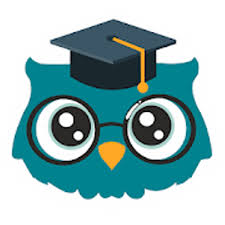 AttendanceThe welcome bell rings at 7:30 and students must be in the classroom ready for learning by 8:00 a.m.  Arriving on time ensures that your student is prepared for an awesome day. If your child will be absent, please send a written note or email to explain the reason for the absence when your child returns to school. Without a note, your child’s absence will result in an unexcused absence.TransportationEarly DismissalWe must receive a written notice to change transportation. Please email the school secretary, Ms. Hankins at jenniferm.hankins@cms.k12.nc.us, and the classroom teacher by 1:45 p.m.. Write a note in your child’s planner or send a Dojo message to notify the classroom teacher by 8:30am about plans for an early dismissal. Classroom RulesBehavior ExpectationsEach day, your third grader enters the classroom ready to be a safe and caring IB Scholar. IB Scholars are safe and caring because they agree to:Show RESPECTHave INTEGRITYBe INDEPENDENTFor your 3rd grade student to maintain their IB Scholar status they must show and display scholarly behavior in everything they do. If they make the choice not to follow these expectations, students will move through the following tiers.Class Dojowww.classdojo.comClass Dojo is a simple, safe classroom app that we will use to encourage students to be the best IB Scholar they can be.  We use Dojo to communicate about how well your child maintain our classroom and school agreements. Please check your student’s Class Dojo daily to monitor student progress and for important notes about your child’s behavior. ClassroomCommunicationA great partnership is strengthened by communication. Between school and home, papers get lost and information is forgotten, so our weekly Class Dojo update will be the most dependable place for communication such as weekly announcements, reminders, and important information. Updates will be sent every Monday. School-wideCommunicationEach student must purchase a Student Planner to keep track of important dates and classroom assignments. In addition to planners, each student has a Monday folder that contains school flyers, newsletters, announcements, forms, and graded papers.GradesGrading is a way to communicate and provide feedback about your child's level of learning. They reflect your child’s achievement on grade level expectations. Letter grades are given in Literacy, Math, Science, Social Studies, and Health. The following grading scale will be used:A   =   90-100   Excellent Performance B   =   80-89    Very Good PerformanceC   =   70-79   Satisfactory PerformanceD  =   60-69   Low PerformanceF   =   Below 60   Unsatisfactory PerformanceGrading reports and updates will occur on PowerSchool. Please check for updates weekly! Please contact the front office to receive you PowerSchool information. https://cms.powerschool.com/public/home.htmlHomeworkWe believe that homework helps children learn organizational skills and provides the opportunity to improve academic performance through practice. Study time for third grade is around 45-60 minutes.  It is the responsibility of your scholar to record their nightly assignments in their planner. Assignments include 30 minutes of nightly reading and math practice.Volunteeringhttps://www.cmsvolunteers.com/We need you to have a successful school year! Our classroom community depends on volunteers to have successful events and learning experiences. To volunteer as a chaperone for field trips or to assist in our classrooms you must fill out a volunteer form.